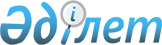 Біржан сал ауданының елді мекендерінде салық салу объектісінің орналасуын ескеретін аймаққа бөлу коэффициенттерiн бекіту туралыАқмола облысы Біржан сал ауданы әкімдігінің 2019 жылғы 27 қарашадағы № а-12/310 қаулысы. Ақмола облысының Әділет департаментінде 2019 жылғы 28 қарашада № 7518 болып тіркелді.
      Қазақстан Республикасының 2017 жылғы 25 желтоқсандағы "Салық және бюджетке төленетін басқа да міндетті төлемдер туралы (Салық кодексі)" Кодексінің 529-бабының 6-тармағына сәйкес, Біржан сал ауданының әкімдігі ҚАУЛЫ ЕТЕДІ:
      1. Осы қаулының 1, 2 қосымшаларына сәйкес Біржан сал ауданының елді мекендерінде салық салу объектісінің орналасуын ескеретін аймаққа бөлу коэффициенттері бекітілсін.
      2. Осы қаулының орындалуын бақылау аудан әкімінің орынбасары К.Д. Шәймерденовке жүктелсін.
      3. Осы қаулы Ақмола облысының Әділет департаментінде мемлекеттік тіркелген күнінен бастап күшіне енеді және 2020 жылдың 1 қаңтарынан бастап қолданысқа енгізіледі.
      "КЕЛІСІЛДІ" Біржан сал ауданының Степняк қаласында салық салу объектісінің орналасуын ескеретін аймаққа бөлу коэффициенттері Біржан сал ауданының ауылдық елді мекендерінде салық салу объектісінің орналасуын ескеретін аймаққа бөлу коэффициенттері
      Ескерту. 2-қосымша жаңа редакцияда - Ақмола облысы Біржан сал ауданы әкімдігінің 23.06.2020 № а-5/169 (ресми жарияланған күнінен бастап қолданысқа енгізіледі) қаулысымен.
					© 2012. Қазақстан Республикасы Әділет министрлігінің «Қазақстан Республикасының Заңнама және құқықтық ақпарат институты» ШЖҚ РМК
				
      Аудан әкімі

Е.Нугманов

      "Қазақстан Республикасының
Қаржы министрлігінің
Мемлекеттік кірістер комитетінің
Ақмола облысы бойынша
Мемлекеттік кірістер департаментінің
Біржан сал ауданы бойынша мемлекеттік
кірістер басқармасы"
республикалық мемлекеттік мекемесі
Біржан сал ауданы әкімдігінің
2019 жылғы "27" қарашадағы
№ а-12/310 қаулысына
1-қосымша
№

р/н
Біржан сал ауданының Степняк қаласында салық салу объектісінің орналасуы
Аймаққа бөлу коэффициенттері
1
Сәкен Сейфуллин, Еркеш Ибрагимов, Симов Гирей, Мағжан Жұмабаев, Алпысбай Жақыпов, Есмағанбет Исмаилов, Қабдолла Көшербаев, Біржан сал көшелері.
2,1
2
Тұрар Рысқұлов, Мәлік Габдуллин, Сатан Нұрмағанов, Амангелді, Жақан Сыздықов, Әбсалям қажы, Василий Чапаев, Абылай хан көшелері.
2,0
3
Ахат Атнашев, Қасым Антаев, Шаймерден Қосшығұлов, Николай Некрасов, Әбілқайыр Досов, Кенесары Қасымов, Омигов, Наурызбай батыр, Михаил Буденный, Николай Дрыгач, Николай Моисеенко, Жангелдин көшелері.
2,0
4
Первомайская, Абай Құнанбаев, Рамазан Елебаев көшелері.
2,1
5
Сейітбаттал Мустафин, Мәншүк Мәметова көшелері.
2,0
6
Луговая, Пушкина, Кзылтуйская көшелері.
2,1Біржан сал ауданы әкімдігінің
2019 жылғы "27" қарашадағы
№ а-12/310 қаулысына
2-қосымша
№

р/н
Біржан сал ауданының ауылдық елді мекендерінде салық салу объектісінің орналасуы
Аймаққа бөлу коэффициенттері
1
Аңғал батыр ауылдық округі
1
Аңғал батыр ауылы
1,5
1
Жаңалық ауылы
1,5
2
Баймырза ауылдық округі
2
Баймырза ауылы 
1,5
2
Шошқалы ауылы
1,5
3
Бірсуат ауылдық округі
3
Бірсуат ауылы
1,5
3
Сәуле ауылы
1,5
4
Уәлиханов ауылдық округі
4
Уәлихан ауылы 
1,5
4
Алға ауылы
1,5
5
Донской ауылдық округі
5
Андықожа батыр ауылы
1,5
5
Тасшалқар ауылы
1,5
6
Еңбекшілдер ауылдық округі
6
Еңбекшілдер ауылы 
1,5
6
Актас ауылы
1,5
6
Ақбұлақ ауылы
1,5
7
Заурал ауылдық округі
7
Заураловка ауылы
1,5
7
Құдықағаш ауылы
1,5
7
Яблоновка ауылы
1,5
8
Макинка ауылдық округі
8
Макинка ауылы
1,5
8
Бұланды ауылы
1,5
8
Қарағай ауылы
1,5
8
Қаратал ауылы
1,5
8
Қоғам ауылы
1,5
8
Мақпал ауылы
1,5
9
Үлгі ауылдық округі
9
Үлгі ауылы
1,5
9
Жөкей ауылы
1,5
9
Карловка ауылы 
1,5
9
Қызылұйым ауылы
1,5
9
Трамбовка ауылы
1,5
9
Ұйымшыл ауылы
1,5
10
Ақсу ауылы
1,5
11
Заозерное ауылы
1,5
12
Кеңащы ауылы
1,5
13
Краснофлотское ауылы
1,5
14
Мамай ауылы
1,5